7th GRADE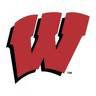 ZACHRY GIRLS Basketball2016 - 2017 SCHEDULEDATEOPPONENTSITETIMEWednesday , November 16Hobby Middle School            (scrimmage) Hobby5:00 pmWednesday, November 30Rudder Middle School Rudder            5:00 pm Saturday, December 3“A” Round Robin TournamentBriscoeTBAWednesday, December 7 Jefferson Middle SchoolZachry5:00 pmWednesday, December 14Stinson Middle School Zachry5:00 pmWednesday, January 4Garcia Middle SchoolGarcia5:00 pmWednesday, January 11Connally Middle School Zachry5:00 pmWednesday, January 18Stevenson Middle School Stevenson 5:00 pmWednesday, January 25Rawlinson Middle School Zachry5:00 pmFriday/Saturday, January 27-28“A” Team End of Season TournamentTBATBAThursday, February 2 Folks Middle SchoolZachry5:00 pmCantu, SabrinaNunez, GabrielaWilliams, AmarisDancy, AniyaOliva, JanieZapata, SeriahDurkin, NiyaRamirez, MaribelDandeneau, AmandaGalvan, AzerayRegino, LeilaniGarza, IsabellaRodriguez, JaimeGelashvili, JasmineRodriguez, MirandaGolphin, MichiyaRodriguez, RebeccaHaynes, JadaRodriguez-Lopez, JenniferHeffernan, JusticeSampson, TaraniqueHernandez, SophiaSchuschardt, BlytheCoach: Michelle MartinezCoacJones, ChristiyanSoto, Dee’annCoach: Danielle LiraLamb, AlanaStanton, KayleenManagers: Liendo, NatalieTrevino, IsabellaLopez, AlexandraVaca, Amerie